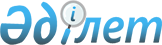 Об очередном призыве граждан на срочную воинскую службу в апреле-июне и октябре-декабре 2012 годаПостановление Жуалынского районного акимата Жамбылской области от 03 апреля 2012 года № 118. Зарегистрировано управлением юстиции Жуалынского района Жамбылской области 08 мая 2012 года за № 6-4-125      Примечание РЦПИ:

      В тексте сохранена авторская орфография и пунктуация.

      В соответствии со статьей - 27 Закона Республики Казахстан от 16 февраля 2012 года «О воинской службе и статусе военнослужащих», на основании Указа Президента Республики Казахстан от 1 марта 2012 года № 274 «Об увольнении в запас военнослужащих срочной воинской службы, выслуживших установленный срок воинской службы, и очередном призыве граждан Республики Казахстан на срочную воинскую службу в апреле-июне и октябре-декабре 2012 года» и постановления Правительства Республики Казахстан от 12 марта 2012 года № 326 «О реализации Указа Президента Республики Казахстан от 1 марта 2012 года № 274 «Об увольнении в запас военнослужащих срочной воинской службы, выслуживших установленный срок воинской службы, и очередном призыве граждан Республики Казахстан на срочную воинскую службу в апреле-июне и октябре-декабре 2012 года», акимат района ПОСТАНОВЛЯЕТ:



      1. Провести призыв на срочную воинскую службу апреле-июне и октябре-декабре 2012 года граждан мужского пола в возрасте от восемнадцати до двадцати семи лет, не имеющих права на отсрочку или освобождение от призыва, а также граждан, отчисленных из учебных заведений, не достигших двадцати семи лет и не выслуживших установленные сроки воинской службы по призыву.



      2. Образовать районную призывную комиссию для организации и проведения призыва граждан на срочную воинскую службу в следующем составе:Адилбаков Айбар Кунтуович - заместитель акима Жуалынского

                            района Жамбылской области

                            председатель комиссии;

Садыбеков Галымжан        - начальник государственного учреждения

Ушкемпирович                «Отдел по делам обороны Жуалынского

                            района Жамбылской области», заместитель

                            председателя комиссии (по согласованию);

Члены комиссии:

Ордабаев Есим  -            заместитель начальника государственного

Жанысбекович                учреждения «Отдел внутренних дел

                            Жуалынского района Департамента

                            внутренних дел Жамбылской области»

                            (по согласованию);Усенбаева Манат Усенбаевна - заместитель главного врача по

                            организационно-методической работе

                            коммунального государственного казенного

                            предприятия «Центральная районная

                            больница Жуалынского района управления

                            здравохранения акимата Жамбылской

                            области», председатель медицинской

                            комиссии (по согласованию);

Байжиенова Жибек          - медицинская сестра коммунального

Кудайбергеновна             государственного казенного предприятия

                            «Центральная районная больница

                            Жуалынского района управления

                            здравоохранения акимата Жамбылской

                            области» секретарь медицинской комиссии

                            (по согласованию).



      3. Государственному учреждению «Отдел внутренних дел Жуалынского района Департамента внутренних дел Жамбылской области» (по согласованию) рекомендовать в пределах своей компетенции обеспечить доставку лиц, уклоняющихся от призыва на воинскую службу.



      4. Контроль за исполнением данного постановления возложить на заместителя акима района Адилбакова А.К.



      5. Настоящее постановление вступает в силу со дня государственной регистрации в органах юстиции, вводится в действие по истечении десяти календарных дней после дня его первого официального опубликования и распространяется на отношения, возникшие со 2 апреля 2012 года.

 

      Аким района                                Б.Кулекеев

 

«СОГЛАСОВАНО»:Временно исполняющий обязанности начальника

государственного учреждения «Отдел внутренних

дел Жуалынского района департамента внутренних

дел Жамбылской области»

Зауырбеков А.

03.04.2012 годаНачальник государственного учреждения

«Отдел по делам обороны Жуалынского района

Жамбылской области»

Садыбеков Г.

03.04.2012 годаГлавный врач коммунального государственного

предприятия «Центральная районная больница

Жуалынского района управления здравоохранения

акимата Жамбылской области»

Жумашев С.

03.04.2012 года
					© 2012. РГП на ПХВ «Институт законодательства и правовой информации Республики Казахстан» Министерства юстиции Республики Казахстан
				